П О С Т А Н О В Л Е Н И Еот  18.04.2017 №  424г. МайкопО внесении изменений в Реестр муниципальных услуг муниципального образования «Город Майкоп»В соответствии с Порядком формирования и ведения Реестра муниципальных услуг муниципального образования «Город Майкоп», утвержденным постановлением Главы муниципального образования «Город Майкоп» от 28.02.2011 № 109 «Об утверждении Порядка формирования и ведения Реестра муниципальных услуг муниципального образования «Город Майкоп», п о с т а н о в л я ю:1. Внести в Реестр муниципальных услуг муниципального образования «Город Майкоп», утвержденный постановлением Главы муниципального образования «Город Майкоп» от 01.07.2011 №403                      «Об утверждении Реестра муниципальных услуг в муниципальном образовании «Город Майкоп» (в редакции постановлений Главы муниципального образования «Город Майкоп» от 19.07.2011 № 445, от 08.08.2011 № 507, от 31.08.2011 № 553, от 13.10.2011 № 662, от 29.11.2011 № 801, постановлений Администрации муниципального образования «Город Майкоп» от 13.02.2012 № 86, от 04.05.2012 № 319, от 28.06.2012     № 477, от 02.08.2012 № 614, от 09.11.2012 № 944, от 22.01.2013 № 16, от 01.02.2013 № 60, от 18.03.2013 № 179, от 08.07.2013 № 474, от 02.08.2013 № 544, от 18.11.2013 № 857, от 02.04.2014 № 223, от 10.04.2014 № 251, от 23.04.2014 № 290, от 28.05.2014 №378, от 14.08.2014 № 559, от 01.10.2014 №685, от 29.01.2015 № 48, от 03.03.2015 № 105, от 31.03.2015 № 203, от 30.09.2015 № 671, от 14.10.2015 № 713, от 22.11.2016 № 1010, от 20.01.2017 № 65), следующие изменения: 1.1. В строке 52:- в столбце 2 слова «образовательные учреждения» заменить словами «образовательные организации»;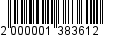 - столбец 6 дополнить словами «- Приказ Министерства образования и науки Российской Федерации от 08.04.2014 № 293 «Об утверждении порядка приема на обучение по образовательным программам дошкольного образования».».1.2. В строке 54:- столбец 2 изложить в следующей редакции: «Зачисление в образовательные организации»;- столбец 3 изложить в следующей редакции: «Муниципальные образовательные организации муниципального образования «Город Майкоп»»;- в столбце 6 слова «Зачисление в образовательные учреждения» заменить на слова «Зачисление в образовательные организации».1.3. В строках 55 и 56 столбец 3 изложить в следующей редакции «Муниципальные образовательные организации муниципального образования «Город Майкоп»».1.4. Дополнить строкой 57 следующего содержания:2. Опубликовать настоящее постановление в газете «Майкопские новости» и разместить на официальном сайте Администрации муниципального образования «Город Майкоп».3. Постановление «О внесении изменений в Реестр муниципальных услуг муниципального образования «Город Майкоп» вступает в силу со дня его опубликования.Глава муниципального образования «Город Майкоп»                                                                            А.В. НаролинАдминистрация муниципального образования «Город Майкоп»Республики Адыгея 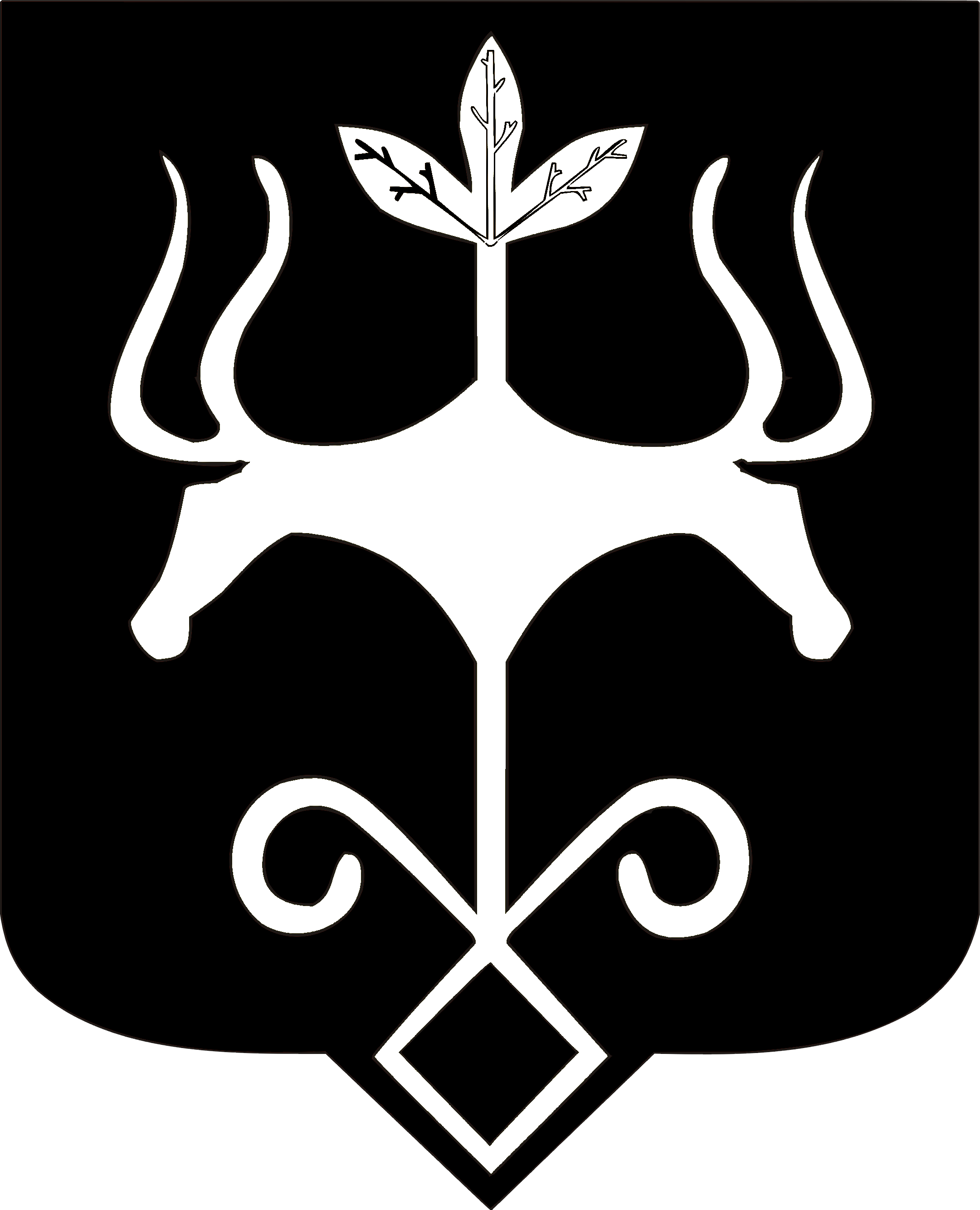 Адыгэ Республикэммуниципальнэ образованиеу 
«Къалэу Мыекъуапэ» и Администрацие57Предоставление решения о согласовании архитектурно-градостроительного облика объектаУправление архитектуры и градостроительства муниципального образования «Город Майкоп»Физические и юридические лица, либо их уполномоченные представителиКоличество заявителей- Градостроительный кодекс Российской Федерации;- Постановление Правительства РФ от 30.04.2014 № 403 «Об исчерпывающем перечне процедур в сфере жилищного строительства»;- Решение Совета народных депутатов муниципального образования «Город Майкоп» от 28.10.2011 № 377-рс «Об утверждении Правил землепользования и застройки муниципального образования «Город Майкоп»;- Решение Совета народных депутатов муниципального образования «Город Майкоп» от 20.04.2012 № 428-рс «Об утверждении Положения об Управлении архитектуры и градостроительства муниципального образования «Город Майкоп»;- Решение Совета народных депутатов муниципального образования «Город Майкоп» от 17.09.2015 № 142-рс «Об утверждении Правил благоустройства территории муниципального образования «Город Майкоп».